Jakub Jan Ryba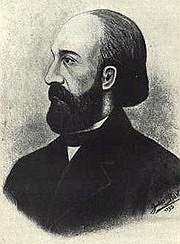 1. Kde a kdy se narodil?2. Na jaké nástroje hrál?3. Jaké měl povolání (vedle toho, že skládal hudbu)?4. Kolik měl dětí a kolik z nich se dožilo dospělosti?5. Jak se jmenuje jeho nejslavnější dílo – dnes nedílná součást našich Vánoc?Č______ m___  v_______ (H___ m______!)6. Jak zemřel a kde je pochován?Jakub Jan Ryba1. Kde a kdy se narodil?2. Na jaké nástroje hrál?3. Jaké měl povolání (vedle toho, že skládal hudbu)?4. Kolik měl dětí a kolik z nich se dožilo dospělosti?5. Jak se jmenuje jeho nejslavnější dílo – dnes nedílná součást našich Vánoc?Č______ m___  v_______ (H___ m______!)6. Jak zemřel a kde je pochován?